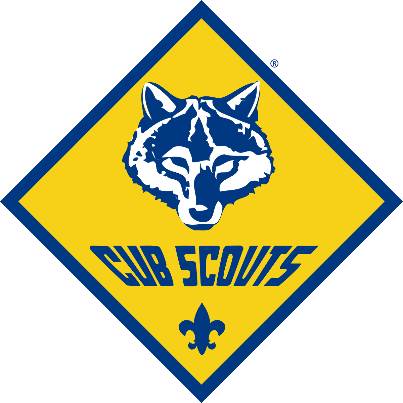 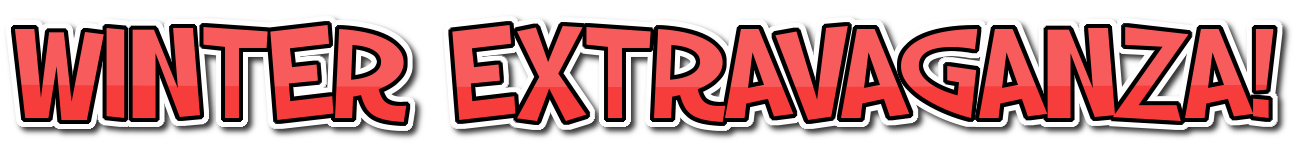 January 9, 2021      8:30am – Noon-- -- -- -- -- -- -- -- -- -- -- -- -- -- -- -- -- -- -- -- -- -- -- --Calling all Cub Scouts to join the Tejon District in our annual Winter Extravaganza S.T.E.M. Activity Day!-- -- -- -- -- -- -- -- -- -- -- -- -- -- -- -- -- -- -- -- -- -- -- -- -- -- -- -- -- -- --Event Activities to Include: Brush Bots, Straw Rockets, Marble Mazes, Robot Drawing Tool and Neckerchief SlidesFrito Boat lunch will be provided after the day’s activities.-- -- -- -- -- -- -- -- -- -- -- -- -- -- -- -- -- -- -- -- -- -- -- -- -- -- -- --Location: Westside Church of Christ7300 Stockdale Hwy (corner of Stockdale and El Rio)-- -- -- -- -- -- -- -- -- -- -- -- -- -- -- -- -- -- -- -- -- -- --Registration Cost - $10.00    Registration Deadline – Jan 3rdRegister Online here: https://scoutingevent.com/030-WinterExtravaganza 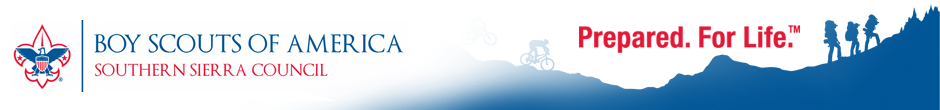 